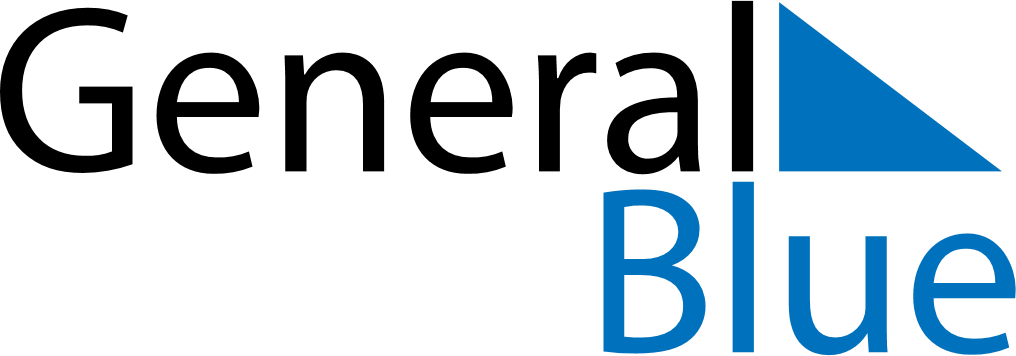 January 2024January 2024January 2024January 2024January 2024January 2024Gyor, Gyor-Moson-Sopron, HungaryGyor, Gyor-Moson-Sopron, HungaryGyor, Gyor-Moson-Sopron, HungaryGyor, Gyor-Moson-Sopron, HungaryGyor, Gyor-Moson-Sopron, HungaryGyor, Gyor-Moson-Sopron, HungarySunday Monday Tuesday Wednesday Thursday Friday Saturday 1 2 3 4 5 6 Sunrise: 7:38 AM Sunset: 4:07 PM Daylight: 8 hours and 29 minutes. Sunrise: 7:38 AM Sunset: 4:08 PM Daylight: 8 hours and 30 minutes. Sunrise: 7:37 AM Sunset: 4:09 PM Daylight: 8 hours and 31 minutes. Sunrise: 7:37 AM Sunset: 4:10 PM Daylight: 8 hours and 32 minutes. Sunrise: 7:37 AM Sunset: 4:11 PM Daylight: 8 hours and 33 minutes. Sunrise: 7:37 AM Sunset: 4:12 PM Daylight: 8 hours and 34 minutes. 7 8 9 10 11 12 13 Sunrise: 7:37 AM Sunset: 4:13 PM Daylight: 8 hours and 35 minutes. Sunrise: 7:37 AM Sunset: 4:14 PM Daylight: 8 hours and 37 minutes. Sunrise: 7:36 AM Sunset: 4:15 PM Daylight: 8 hours and 38 minutes. Sunrise: 7:36 AM Sunset: 4:16 PM Daylight: 8 hours and 40 minutes. Sunrise: 7:35 AM Sunset: 4:17 PM Daylight: 8 hours and 42 minutes. Sunrise: 7:35 AM Sunset: 4:19 PM Daylight: 8 hours and 43 minutes. Sunrise: 7:34 AM Sunset: 4:20 PM Daylight: 8 hours and 45 minutes. 14 15 16 17 18 19 20 Sunrise: 7:34 AM Sunset: 4:21 PM Daylight: 8 hours and 47 minutes. Sunrise: 7:33 AM Sunset: 4:23 PM Daylight: 8 hours and 49 minutes. Sunrise: 7:33 AM Sunset: 4:24 PM Daylight: 8 hours and 51 minutes. Sunrise: 7:32 AM Sunset: 4:25 PM Daylight: 8 hours and 53 minutes. Sunrise: 7:31 AM Sunset: 4:27 PM Daylight: 8 hours and 55 minutes. Sunrise: 7:31 AM Sunset: 4:28 PM Daylight: 8 hours and 57 minutes. Sunrise: 7:30 AM Sunset: 4:30 PM Daylight: 8 hours and 59 minutes. 21 22 23 24 25 26 27 Sunrise: 7:29 AM Sunset: 4:31 PM Daylight: 9 hours and 2 minutes. Sunrise: 7:28 AM Sunset: 4:33 PM Daylight: 9 hours and 4 minutes. Sunrise: 7:27 AM Sunset: 4:34 PM Daylight: 9 hours and 7 minutes. Sunrise: 7:26 AM Sunset: 4:36 PM Daylight: 9 hours and 9 minutes. Sunrise: 7:25 AM Sunset: 4:37 PM Daylight: 9 hours and 12 minutes. Sunrise: 7:24 AM Sunset: 4:39 PM Daylight: 9 hours and 14 minutes. Sunrise: 7:23 AM Sunset: 4:40 PM Daylight: 9 hours and 17 minutes. 28 29 30 31 Sunrise: 7:22 AM Sunset: 4:42 PM Daylight: 9 hours and 19 minutes. Sunrise: 7:21 AM Sunset: 4:43 PM Daylight: 9 hours and 22 minutes. Sunrise: 7:19 AM Sunset: 4:45 PM Daylight: 9 hours and 25 minutes. Sunrise: 7:18 AM Sunset: 4:46 PM Daylight: 9 hours and 28 minutes. 